„EU peníze školám“Projekt DIGIT – digitalizace výuky na ISŠTE Sokolovreg. č. CZ.1.07/1.5.00/34.0496Tento výukový materiál je plně v souladu s Autorským zákonem (jsou zde dodržována všechna autorská práva). Pokud není uvedeno jinak, autorem textů 
a obrázků je Ing. Miloslav Mládek.VýkladHrubý domácí produktHDP je peněžním vyjádřením celkové hodnoty statků a služeb nově vytvořených v daném období na určitém území; používá se pro stanovení výkonnosti ekonomiky;pro jeho stanovení se používají tři metody:produkční metoda;výdajová metoda;důchodová metoda.Reálný hrubý domácí produkt  je vyjádřený v cenách určitého výchozího roku = ve stálých cenách.Nominální hrubý domácí produkt  je vyjádřený v cenách, které jsou aktuální ve sledovaném období = v běžných cenách.Hrubý národní příjemukazatel je postavený na národním principu;celková peněžní hodnota finální produkce vyrobené za určité období výrobními faktory ve vlastnictví rezidentů dané země;aby byla jeho hodnota porovnatelná, přepočítává se na jednoho obyvatele;zvyšování nebo snižování HNP se vyhodnocuje jako tempo růstu ekonomiky.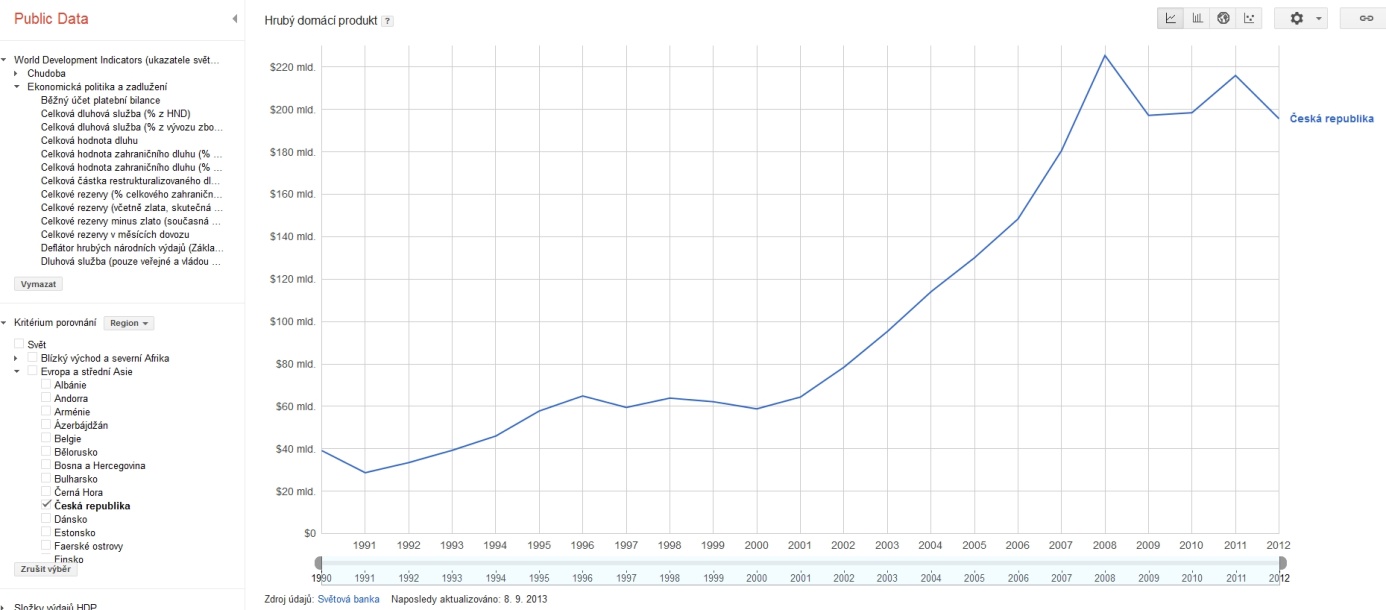 Obrázek 1: HDP Česká republika. Zdroj: www.google.cz/publicdata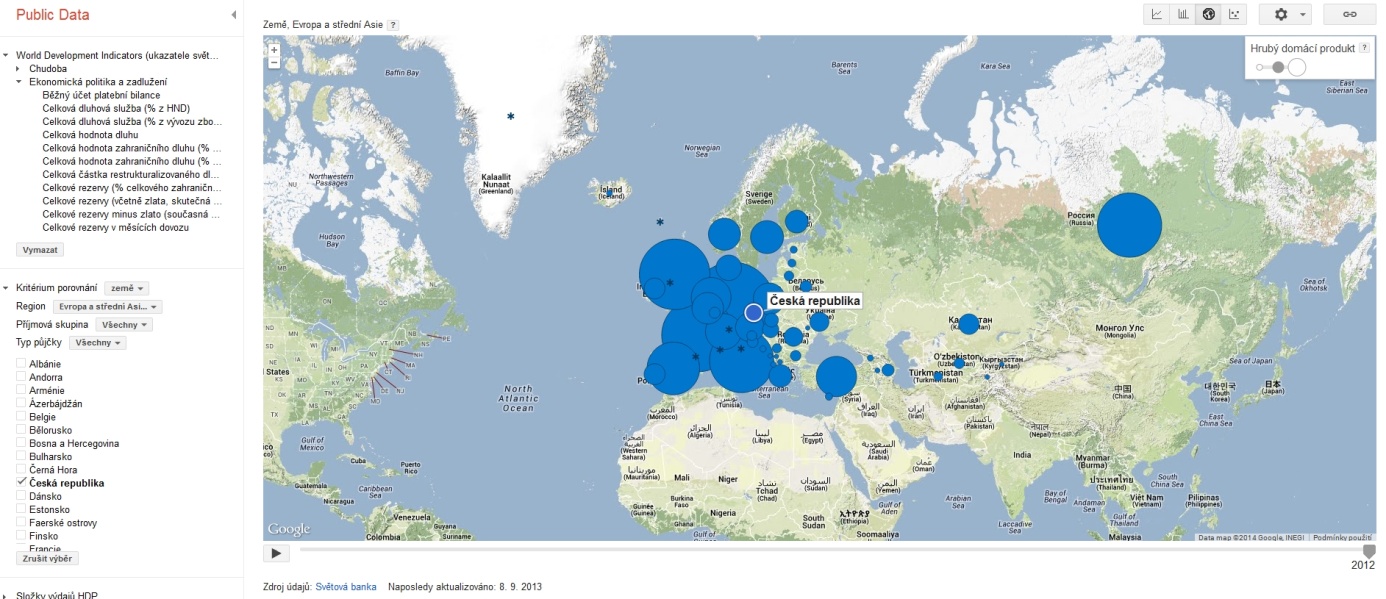 Obrázek 2: HDP ČR. Zdroj: www.google.cz/publicdataHospodářský cyklusReálný hrubý domácí produkt v čase kolísá.Recese: reálný produkt klesá  pokles produkce podniků  propouštění zaměstnanců + omezení investic  další propad produkce + stát vyplácí více podpor, menší příjem z daní.Expanze: podnikům rostou prodeje  trvá-li stav déle, začnou nabírat nové zaměstnance + větší investice podniků  zlepšuje se hospodářská situace podniků i státu.Příčiny hospodářského cyklu:poptávkovénákladovéSamostatná práceVyhledejte na webu Českého statistického úřadu data o vývoji HDP 
a zpracujte je do tabulky:Vytvořte grafy z dat z tabulky v úkole č. 1. Použijte spojnicový typ grafu.Proložte každou křivku spojnicí trendu.Na základě trendu odhadněte, jaká byla hodnota HDP a HDO na 1 obyvatele v roce 1996.Porovnejte váš údaj s údajem uvedeným na webu ČSÚ.Vyhledejte veřejná data o HDP České republiky publikovaná prostřednictvím Google. Spusťte animaci časové osy a sledujte, jak se vyvíjel HDP ČR v porovnání s vývojem HDP jiných států Evropy.Popište hospodářský cyklus.Co se děje s nezaměstnaností v období recese a co v období expanze?III/2 Inovace a zkvalitnění výuky prostřednictvím ICTVY_32_INOVACE_18_2_12Název vzdělávacího materiáluHospodářský cyklusJméno autoraMgr. Miloslav MládekTematická oblastZaměstnanci, trh, daňová soustava, národní hospodářstvíVzdělávací obor23-45-M/01 Dopravní prostředkyPředmětEkonomikaRočník3., 4.Rozvíjené klíčové kompetenceKompetence k učení poznává smysl a cíl učení, má pozitivní vztah k učení, posoudí vlastní pokrok 
a určí překážky či problémy bránící učení, naplánuje si, jakým způsobem by mohl své učení zdokonalit, kriticky zhodnotí výsledky svého učení 
a diskutuje o nich.Kompetence komunikativní využívá informační a komunikační prostředky a technologie pro kvalitní a účinnou komunikaci s okolním světem.Kompetence pracovní používá bezpečně a účinně materiály, nástroje a vybavení, dodržuje vymezená pravidla, plní povinnosti 
a závazky, adaptuje se na změněné nebo nové pracovní podmínky.Průřezové témaObčan v demokratické společnosti - naučí žáka orientovat se v masových médiích, využívat je jako zdroj informací.Časový harmonogram1 vyučovací hodinaPoužitá literatura a zdrojeDvořáková, Z., Smrčka, L. a kol.: Finanční vzdělávání pro střední školy. Nakladatelství C. H. Beck, Praha, 2011. ISBN 978-80-7400-008-9.Švarcová, J. a kol.: Ekonomie - stručný přehled, 2010/2011. Zlín, CEED 2010. ISBN 978-80-87301-00-5.ČSÚ [online]. [cit. 2013-09-05]. Dostupné z: http://www.czso.cz/csu/redakce.nsf/i/hdp_narodni_uctyPomůcky a prostředkyPC, internet, tabulkový procesorAnotaceHDP, HNP, hospodářský cyklusZpůsob využití výukového materiálu ve výuceVýklad, samostatná práceDatum (období) vytvoření vzdělávacího materiáluZáří 2013200020012002200320042005......2012HDP(mld. Kč, b. c.)HDP na 1 obyvatele(Kč/obyv., b. c.)